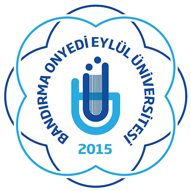 BANDIRMA ONYEDİ EYLÜL ÜNİVERSİTESİ
SOSYAL SORUMLULUK VE GÖNÜLLÜLÜK KOORDİNATÖRLÜĞÜ
SOSYAL SORUMLULUK VE GÖNÜLLÜLÜK PROJESİ BAŞVURU FORMUProjenin AdıProjenin AdıBirimBirimProje KonusuProje Konusu                            Dezavantajlı Gruplar                             SağlıkProje KonusuProje KonusuProje KonusuProje Süresi………. (En az iki ay olmak üzere toplam süreyi ay olarak belirtiniz)………. (En az iki ay olmak üzere toplam süreyi ay olarak belirtiniz)Projeye Katkı Sağlayabilecek Kurum / Kuruluşlar 1. 1.Projeye Katkı Sağlayabilecek Kurum / Kuruluşlar 2. 2.Projeye Katkı Sağlayabilecek Kurum / Kuruluşlar 3. 3.Projeye Katkı Sağlayabilecek Kurum / Kuruluşlar 4. 4.Projeye Katkı Sağlayabilecek Kurum / Kuruluşlar 5. 5.Projenin Hedef KitlesiHedef GruplarHedef GruplarProjenin Hedef Kitlesi1.1.Projenin Hedef Kitlesi2.2.Projenin Hedef Kitlesi3.3.Projenin Hedef Kitlesi4.4.Projenin Hedef Kitlesi5.5.PROJE DETAYLARIProjenin Uygulanacağı Yer(ler)İl, İlçe, Uygulama Birimi sıralamasıyla belirtiniz.İl, İlçe, Uygulama Birimi sıralamasıyla belirtiniz.Projenin AmaçlarıProjenin amaçlarını açıklayınız.Projenin amaçlarını açıklayınız.Projenin ÖzetiProjenizi amaç-faaliyet-sonuç bağlamında özetleyiniz.GerekçeProjenin uygulanacağı bölgede tespit edilen sorun ve ihtiyaçların tanımlanması,
Hedef kitlenin tanımı, niteliksel ve niceliksel özellikleri,
Sorun ve ihtiyaçlara proje faaliyetleri ile getirilecek çözümler.Faaliyetlerin AçıklanmasıBEKLENEN SONUÇLARBEKLENEN SONUÇLARBEKLENEN SONUÇLARBEKLENEN SONUÇLARBEKLENEN SONUÇLARBEKLENEN SONUÇLARBEKLENEN SONUÇLARProje Ürünleri / Somut ÇıktılarProje Ürünleri / Somut ÇıktılarProje Ürünleri / Somut ÇıktılarProje Ürünleri / Somut ÇıktılarProje Ürünleri / Somut ÇıktılarProje Ürünleri / Somut ÇıktılarProje Ürünleri / Somut ÇıktılarProje sonunda hedef kitlenin durumundaki gelişmeler; elde edilmesi öngörülen ürünler/somut çıktılarProje sonunda hedef kitlenin durumundaki gelişmeler; elde edilmesi öngörülen ürünler/somut çıktılarProje sonunda hedef kitlenin durumundaki gelişmeler; elde edilmesi öngörülen ürünler/somut çıktılarProje sonunda hedef kitlenin durumundaki gelişmeler; elde edilmesi öngörülen ürünler/somut çıktılarProje sonunda hedef kitlenin durumundaki gelişmeler; elde edilmesi öngörülen ürünler/somut çıktılarProje sonunda hedef kitlenin durumundaki gelişmeler; elde edilmesi öngörülen ürünler/somut çıktılarProje sonunda hedef kitlenin durumundaki gelişmeler; elde edilmesi öngörülen ürünler/somut çıktılarSürdürülebilirlikSürdürülebilirlikSürdürülebilirlikSürdürülebilirlikSürdürülebilirlikSürdürülebilirlikSürdürülebilirlikProjenin hedef kitle üzerinde oluşturacağı somut etkiler devamlılık arz edecek mi?
Proje bitimi sonrasında faaliyetler sonraki eğitim dönemlerinde devam edecek mi?Projenin hedef kitle üzerinde oluşturacağı somut etkiler devamlılık arz edecek mi?
Proje bitimi sonrasında faaliyetler sonraki eğitim dönemlerinde devam edecek mi?Projenin hedef kitle üzerinde oluşturacağı somut etkiler devamlılık arz edecek mi?
Proje bitimi sonrasında faaliyetler sonraki eğitim dönemlerinde devam edecek mi?Projenin hedef kitle üzerinde oluşturacağı somut etkiler devamlılık arz edecek mi?
Proje bitimi sonrasında faaliyetler sonraki eğitim dönemlerinde devam edecek mi?Projenin hedef kitle üzerinde oluşturacağı somut etkiler devamlılık arz edecek mi?
Proje bitimi sonrasında faaliyetler sonraki eğitim dönemlerinde devam edecek mi?Projenin hedef kitle üzerinde oluşturacağı somut etkiler devamlılık arz edecek mi?
Proje bitimi sonrasında faaliyetler sonraki eğitim dönemlerinde devam edecek mi?Projenin hedef kitle üzerinde oluşturacağı somut etkiler devamlılık arz edecek mi?
Proje bitimi sonrasında faaliyetler sonraki eğitim dönemlerinde devam edecek mi?Projenin hedef kitle üzerinde oluşturacağı somut etkiler devamlılık arz edecek mi?
Proje bitimi sonrasında faaliyetler sonraki eğitim dönemlerinde devam edecek mi?Projenin hedef kitle üzerinde oluşturacağı somut etkiler devamlılık arz edecek mi?
Proje bitimi sonrasında faaliyetler sonraki eğitim dönemlerinde devam edecek mi?Projenin hedef kitle üzerinde oluşturacağı somut etkiler devamlılık arz edecek mi?
Proje bitimi sonrasında faaliyetler sonraki eğitim dönemlerinde devam edecek mi?Projenin hedef kitle üzerinde oluşturacağı somut etkiler devamlılık arz edecek mi?
Proje bitimi sonrasında faaliyetler sonraki eğitim dönemlerinde devam edecek mi?Projenin hedef kitle üzerinde oluşturacağı somut etkiler devamlılık arz edecek mi?
Proje bitimi sonrasında faaliyetler sonraki eğitim dönemlerinde devam edecek mi?Projenin hedef kitle üzerinde oluşturacağı somut etkiler devamlılık arz edecek mi?
Proje bitimi sonrasında faaliyetler sonraki eğitim dönemlerinde devam edecek mi?Projenin hedef kitle üzerinde oluşturacağı somut etkiler devamlılık arz edecek mi?
Proje bitimi sonrasında faaliyetler sonraki eğitim dönemlerinde devam edecek mi?Projenin hedef kitle üzerinde oluşturacağı somut etkiler devamlılık arz edecek mi?
Proje bitimi sonrasında faaliyetler sonraki eğitim dönemlerinde devam edecek mi?Projenin hedef kitle üzerinde oluşturacağı somut etkiler devamlılık arz edecek mi?
Proje bitimi sonrasında faaliyetler sonraki eğitim dönemlerinde devam edecek mi?Projenin hedef kitle üzerinde oluşturacağı somut etkiler devamlılık arz edecek mi?
Proje bitimi sonrasında faaliyetler sonraki eğitim dönemlerinde devam edecek mi?Projenin hedef kitle üzerinde oluşturacağı somut etkiler devamlılık arz edecek mi?
Proje bitimi sonrasında faaliyetler sonraki eğitim dönemlerinde devam edecek mi?Projenin hedef kitle üzerinde oluşturacağı somut etkiler devamlılık arz edecek mi?
Proje bitimi sonrasında faaliyetler sonraki eğitim dönemlerinde devam edecek mi?Projenin hedef kitle üzerinde oluşturacağı somut etkiler devamlılık arz edecek mi?
Proje bitimi sonrasında faaliyetler sonraki eğitim dönemlerinde devam edecek mi?Projenin hedef kitle üzerinde oluşturacağı somut etkiler devamlılık arz edecek mi?
Proje bitimi sonrasında faaliyetler sonraki eğitim dönemlerinde devam edecek mi?Projenin hedef kitle üzerinde oluşturacağı somut etkiler devamlılık arz edecek mi?
Proje bitimi sonrasında faaliyetler sonraki eğitim dönemlerinde devam edecek mi?Projenin hedef kitle üzerinde oluşturacağı somut etkiler devamlılık arz edecek mi?
Proje bitimi sonrasında faaliyetler sonraki eğitim dönemlerinde devam edecek mi?Projenin hedef kitle üzerinde oluşturacağı somut etkiler devamlılık arz edecek mi?
Proje bitimi sonrasında faaliyetler sonraki eğitim dönemlerinde devam edecek mi?Projenin hedef kitle üzerinde oluşturacağı somut etkiler devamlılık arz edecek mi?
Proje bitimi sonrasında faaliyetler sonraki eğitim dönemlerinde devam edecek mi?Projenin hedef kitle üzerinde oluşturacağı somut etkiler devamlılık arz edecek mi?
Proje bitimi sonrasında faaliyetler sonraki eğitim dönemlerinde devam edecek mi?Projenin hedef kitle üzerinde oluşturacağı somut etkiler devamlılık arz edecek mi?
Proje bitimi sonrasında faaliyetler sonraki eğitim dönemlerinde devam edecek mi?Projenin hedef kitle üzerinde oluşturacağı somut etkiler devamlılık arz edecek mi?
Proje bitimi sonrasında faaliyetler sonraki eğitim dönemlerinde devam edecek mi?Projenin hedef kitle üzerinde oluşturacağı somut etkiler devamlılık arz edecek mi?
Proje bitimi sonrasında faaliyetler sonraki eğitim dönemlerinde devam edecek mi?Projenin hedef kitle üzerinde oluşturacağı somut etkiler devamlılık arz edecek mi?
Proje bitimi sonrasında faaliyetler sonraki eğitim dönemlerinde devam edecek mi?Projenin hedef kitle üzerinde oluşturacağı somut etkiler devamlılık arz edecek mi?
Proje bitimi sonrasında faaliyetler sonraki eğitim dönemlerinde devam edecek mi?Projenin hedef kitle üzerinde oluşturacağı somut etkiler devamlılık arz edecek mi?
Proje bitimi sonrasında faaliyetler sonraki eğitim dönemlerinde devam edecek mi?Projenin hedef kitle üzerinde oluşturacağı somut etkiler devamlılık arz edecek mi?
Proje bitimi sonrasında faaliyetler sonraki eğitim dönemlerinde devam edecek mi?Projenin hedef kitle üzerinde oluşturacağı somut etkiler devamlılık arz edecek mi?
Proje bitimi sonrasında faaliyetler sonraki eğitim dönemlerinde devam edecek mi?Projenin hedef kitle üzerinde oluşturacağı somut etkiler devamlılık arz edecek mi?
Proje bitimi sonrasında faaliyetler sonraki eğitim dönemlerinde devam edecek mi?PROJE BÜTÇESİPROJE BÜTÇESİPROJE BÜTÇESİPROJE BÜTÇESİPROJE BÜTÇESİPROJE BÜTÇESİPROJE BÜTÇESİGereksinimlerGereksinimlerGereksinimlerMiktarBirim MaliyetBirim MaliyetToplam MaliyetSponsor Bilgisi: Projenin bütçesinin nasıl temin edileceğine yönelik bilgi veriniz. Varsa sponsorları ve yapacakları katkılar hakkında bilgi veriniz.Sponsor Bilgisi: Projenin bütçesinin nasıl temin edileceğine yönelik bilgi veriniz. Varsa sponsorları ve yapacakları katkılar hakkında bilgi veriniz.Sponsor Bilgisi: Projenin bütçesinin nasıl temin edileceğine yönelik bilgi veriniz. Varsa sponsorları ve yapacakları katkılar hakkında bilgi veriniz.Sponsor Bilgisi: Projenin bütçesinin nasıl temin edileceğine yönelik bilgi veriniz. Varsa sponsorları ve yapacakları katkılar hakkında bilgi veriniz.Sponsor Bilgisi: Projenin bütçesinin nasıl temin edileceğine yönelik bilgi veriniz. Varsa sponsorları ve yapacakları katkılar hakkında bilgi veriniz.Sponsor Bilgisi: Projenin bütçesinin nasıl temin edileceğine yönelik bilgi veriniz. Varsa sponsorları ve yapacakları katkılar hakkında bilgi veriniz.Sponsor Bilgisi: Projenin bütçesinin nasıl temin edileceğine yönelik bilgi veriniz. Varsa sponsorları ve yapacakları katkılar hakkında bilgi veriniz.PROJE GRUBU ÜYE BİLGİLERİPROJE GRUBU ÜYE BİLGİLERİPROJE GRUBU ÜYE BİLGİLERİPROJE GRUBU ÜYE BİLGİLERİPROJE GRUBU ÜYE BİLGİLERİPROJE GRUBU ÜYE BİLGİLERİPROJE GRUBU ÜYE BİLGİLERİAdı-SoyadıAdı-SoyadıBirimBirime-maile-mailTelefonYETKİLİ/YÜRÜTÜCÜYETKİLİ/YÜRÜTÜCÜYETKİLİ/YÜRÜTÜCÜYETKİLİ/YÜRÜTÜCÜYETKİLİ/YÜRÜTÜCÜYETKİLİ/YÜRÜTÜCÜYETKİLİ/YÜRÜTÜCÜ Adı-Soyadı/Unvanıİmzaİmza Birimiİmzaİmza Tarihİmzaİmza